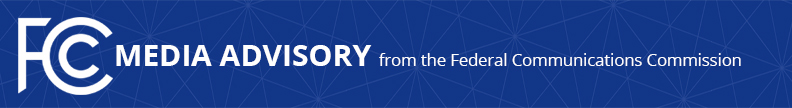 Media Contact: Evan Swarztrauber, (202) 418-2261evan.swarztrauber@fcc.govFor Immediate Release   --MEDIA ADVISORY: U.S. Black Chambers, HTTP, and AAJC to Host Commissioner Carr to Discuss Broadband Infrastructure ReformEvent Focuses on FCC Efforts to Spur Wireless Deployment in Underserved Communities  WASHINGTON—On Tuesday, March 20, FCC Commissioner Brendan Carr will discuss spurring wireless deployment in underserved communities at a fireside chat hosted by the U.S. Black Chambers, the Hispanic Technology and Telecommunications Partnership (HTTP), and Asian Americans Advancing Justice (AAJC).  The chat will be moderated by Dr. Nicol Turner-Lee, Fellow at the Brookings Institution’s Center for Technology Innovation.    WHO: 		Commissioner Carr			Dr. Nicol Turner-Lee, Brookings Institution			Ron Busby, U.S. Black Chambers			Rosa Mendoza, HTTP			John C. Yang, AAJCWHAT: 	Fireside chat on spurring wireless deploymentWHEN:           	Tuesday, March 20		2:00 pm – 3:00pm WHERE:         Davis Wright Tremaine LLP		1919 Pennsylvania Avenue, NW, Suite 800Washington, DC 20006    This event is free and open to the public.  Members of the media are welcome to attend.  RSVP to rosamendoza@httponline.org.The fireside chat will be followed by a panel discussion of Commissioner Carr’s proposed wireless infrastructure order—to be voted on at the FCC on Thursday—and how policies to get the U.S. 5G Ready will impact communities of color, jobs, and the digital divide.###Office of Commissioner Brendan Carr: (202) 418-2200ASL Videophone: (844) 432-2275TTY: (888) 835-5322Twitter: @BrendanCarrFCCwww.fcc.gov/about/leadership/brendan-carrThis is an unofficial announcement of Commission action.  Release of the full text of a Commission order constitutes official action.  See MCI v. FCC, 515 F.2d 385 (D.C. Cir. 1974).